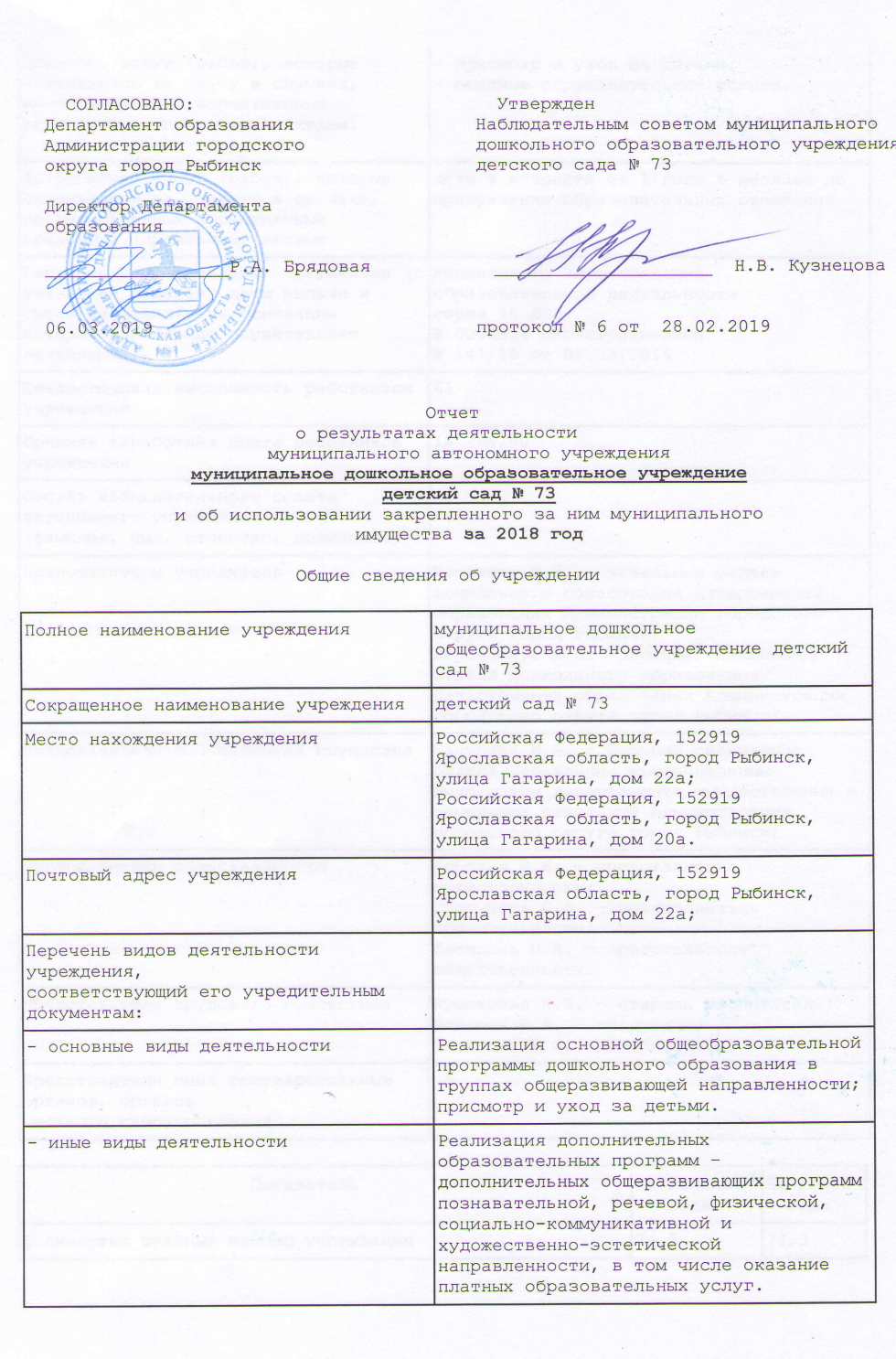 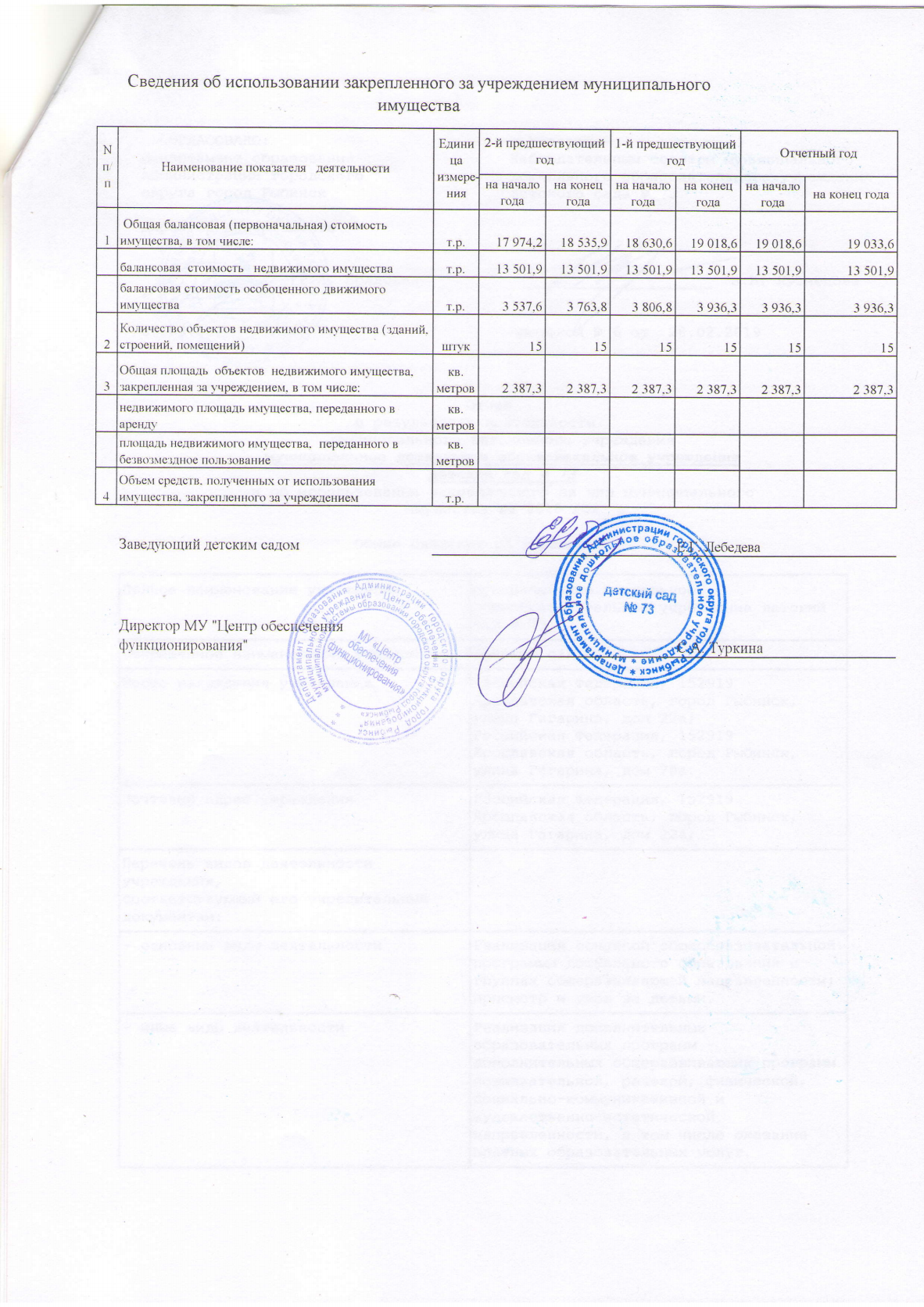 Перечень услуг (работ), которые оказываются за плату в случаях, предусмотренных нормативными правовыми   (правовыми) актами:
- присмотр и уход за детьми;
- платные образовательные услуги.Потребители услуг (работ), которые оказываются за   плату в случаях, предусмотренных нормативными       правовыми (правовыми) актами                        дети в возрасте от 1 года 6 месяцев до прекращения образовательных отношений Перечень разрешительных документов (с указанием номеров, даты выдачи и срока действия), на основаниикоторых учреждение осуществляет деятельность        Лицензия на осуществление образовательной деятельности
серия 76 Л02 
№ 0000924 регистрационный 
№ 141/16 от 04.03.2016Среднегодовая численность работников учреждения     61Средняя заработная плата работников учреждения      18 294,90Состав наблюдательного совета автономного учреждения(фамилия, имя, отчество, должность):                Представители учредителя                            Монахова Ж.Л. – начальник отдела дошкольного образования Департамента образования Администрации городского округа город Рыбинск;Деревянчук Л.И. - Главный специалист отдела дошкольного образования Департамента образования Администрации городского округа город Рыбинск;Представители собственника имущества                Бачурина И.А. - Ведущий специалист отдела управления муниципальным имуществом департамента имущественных и земельных отношений Администрации городского округа город Рыбинск;Представители общественности                        Норская Н.Н. – представитель общественности;
Сургучева О.Л. – представитель общественности;Шатилова Н.А. – представитель общественности.Представители трудового коллектива                  Кузнецова Н.В. - старший воспитатель;Бойкова В.А. – кладовщик;Ревунова Т.С. – воспитатель;Представители иных государственных органов, органов местного самоуправления                              -                      Показатель                     На начало    года   На конец   года   Количество штатных единиц учреждения                74,374,3Общие сведения об учрежденииОбщие сведения об учрежденииОбщие сведения об учрежденииПолное наименование учреждениямуниципальное дошкольное образовательное учреждение детский сад № 73муниципальное дошкольное образовательное учреждение детский сад № 73Сокращенное наименование учреждениядетский сад № 73детский сад № 73Место нахождения учрежденияул. Гагарина, дом 22а,г.Рыбинск, Ярославская областьул. Гагарина, дом 22а,г.Рыбинск, Ярославская областьПочтовый адрес152919 ул. Гагарина, дом 22а,г.Рыбинск, Ярославская область152919 ул. Гагарина, дом 22а,г.Рыбинск, Ярославская областьПеречень видов деятельности учреждения, соответствующий его учредительным документам:-основные виды деятельности-иные виды деятельностиПеречень услуг (работ), которые оказываются за плату в случаях, предусмотренных нормативными (правовыми)  актамиПотребители услуг (работ). Которые оказываются за плату в случаях, предусмотренных нормативными (правовыми) актамиПеречень разрешительных документов (с указанием номеров, даты выдачи и срока действия), на основании которых учреждение осуществляет деятельностьСреднегодовая численность работников учреждения 6161Средняя заработная плата работников учреждения  18 294,9018 294,90Состав наблюдательного совета автономного учреждения (фамилия, имя, отчество, должность):Представители учредителя                        Представители собственника имущества            Представители общественности  Представители трудового коллективаПредставители иных государственных органов, органов местного самоуправления Показатель:Количество штатных единиц учреждения на начало годана конец года  Количество штатных единиц учреждения 74,374,3Сведения о результатах деятельности учрежденияСведения о результатах деятельности учрежденияСведения о результатах деятельности учрежденияСведения о результатах деятельности учрежденияСведения о результатах деятельности учрежденияСведения о результатах деятельности учрежденияСведения о результатах деятельности учрежденияСведения о результатах деятельности учрежденияСведения о результатах деятельности учрежденияСведения о результатах деятельности учрежденияN п/пНаименование показателя   деятельностиЕдиница измерения2-й предшествующий год  2-й предшествующий год  2-й предшествующий год  1-й предшествующий год1-й предшествующий годОтчетный год 2018Отчетный год 20181Изменение (увеличение, уменьше-ние) балансовой   (остаточной) стои-мости  нефинансовых активов относи-тельно предыдущего  отчетного года%        Бал.Бал.Ост.Бал.Ост.Бал.Ост.1Изменение (увеличение, уменьше-ние) балансовой   (остаточной) стои-мости  нефинансовых активов относи-тельно предыдущего  отчетного года%        0,50,5-5,02,1-6,00,1-5,92Общая сумма выставленных требова-ний в возмещение ущерба по недо-стачам и хищениям материальных ценностей, денежных средств, а также от порчи материальных ценностей т.р.     3,23,23,20,20,20,20,23Изменения (увеличение,  уменьше-ние) дебиторской задолженности:      т.р.     650,7650,7650,7-897,8-897,8538,8538,83в разрезе поступлений:      507,0507,0507,0-928,0-928,042,742,73в разрезе выплат:           143,7143,7143,730,230,2496,1496,14Изменения (увеличение,  уменьше-ние) кредиторской  задолженности: т.р.     250,2250,2250,2-1 026,6-1 026,6241,6241,64в разрезе поступлений:      13,013,013,078,678,6139,2139,24в разрезе выплат:           237,2237,2237,2-1 105,2-1 105,2102,4102,45Доходы, полученные   учреждением от оказания платных услуг (выполнения), работт.р.     4 807,04 807,04 807,04 831,14 831,14 858,84 858,86Цены (тарифы) на платные   услуги (работы), оказываемые потребителямрублей   7Исполнение муниципального   заданият.р/%92,392,392,318,918,98Осуществление деятельности в соответствии с обязательствами перед в страховщиком по обязательному социальному страхованиют.р.     9Общее количество потребителей,  воспользовавшихся услугами (работами) учреждения, в том числе:      человек  9бесплатными, в том числе по видам услуг:человек  9платными услугами, в том числе по видам услуг: человек  10Средняя стоимость получения платных услуг для потребителей, в том числе по видам: (расшифровать)т.р.     11Поступления, в разрезе поступлений, предусмотренных планом финансово-хозяйственной деятельности учреждения: т.р.     ПланФактФактПланФактПланФакт11Поступления, в разрезе поступлений, предусмотренных планом финансово-хозяйственной деятельности учреждения: т.р.     27 609,026 584,126 584,129 404,528 540,828 909,427 655,1Выплаты, в разрезе выплат,предусмотренных планом финансово - хозяйственной деятельности  учреждения:     28 431,725 401,125 401,129 404,527 300,428 909,427 146,013Прибыль после налогообложения в отчетном периоде          т.р.     